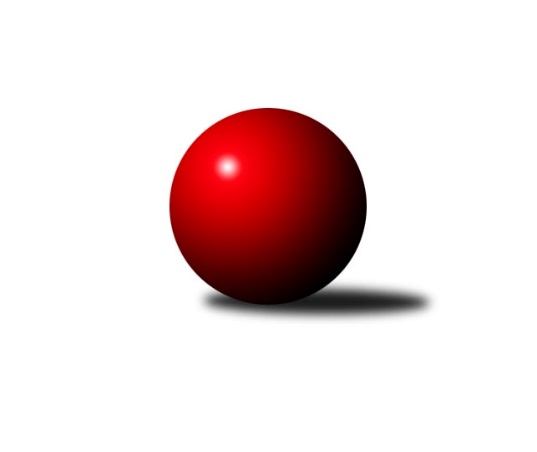 Č.6Ročník 2021/2022	6.11.2021100 % pro domácí. První porážka družstva Milovic v Josefově tím nejkrutějším způsobem (0:16). Rokytnice A zůstává sama na čele bez ztráty kytičky. První body pro Dvůr. Nejlepšího výkonu v tomto kole: 2716 dosáhlo družstvo: Rokytnice n. J.Východočeský přebor skupina A 2021/2022Výsledky 6. kolaSouhrnný přehled výsledků:Jičín B	- Nová Paka B	14:2	2512:2318		4.11.Rokytnice n. J.	- Vrchlabí C	16:0	2716:2337		5.11.Josefov A	- Milovice A	16:0	2393:2247		5.11.Poříčí A	- Trutnov C	12:4	2529:2519		5.11.Dvůr Kr. B	- Rokytnice n. J. B	10:6	2497:2469		5.11.Tabulka družstev:	1.	Rokytnice n. J.	6	6	0	0	78 : 18 	 	 2564	12	2.	Milovice A	6	5	0	1	62 : 34 	 	 2444	10	3.	Jičín B	6	4	0	2	62 : 34 	 	 2503	8	4.	Poříčí A	6	4	0	2	62 : 34 	 	 2485	8	5.	Josefov A	6	3	0	3	49 : 47 	 	 2489	6	6.	Trutnov C	6	3	0	3	47 : 49 	 	 2468	6	7.	Nová Paka B	6	2	0	4	40 : 56 	 	 2384	4	8.	Rokytnice n. J. B	6	1	0	5	32 : 64 	 	 2462	2	9.	Dvůr Kr. B	6	1	0	5	26 : 70 	 	 2384	2	10.	Vrchlabí C	6	1	0	5	22 : 74 	 	 2370	2Podrobné výsledky kola:	 Jičín B	2512	14:2	2318	Nová Paka B	Vladimír Pavlata	 	 194 	 204 		398 	 2:0 	 347 	 	180 	 167		Jiřina Šepsová	Marie Kolářová	 	 213 	 225 		438 	 2:0 	 382 	 	196 	 186		Jan Bajer	Jiří Čapek	 	 197 	 217 		414 	 2:0 	 381 	 	197 	 184		Pavel Beyr	Vladimír Řehák	 	 200 	 201 		401 	 0:2 	 431 	 	216 	 215		Lenka Havlínová	Pavel Kaan	 	 228 	 236 		464 	 2:0 	 385 	 	186 	 199		Jaroslav Fajfer	Ladislav Křivka	 	 213 	 184 		397 	 2:0 	 392 	 	185 	 207		Jiří Koutrozhodčí: Roman BurešNejlepší výkon utkání: 464 - Pavel Kaan	 Rokytnice n. J.	2716	16:0	2337	Vrchlabí C	Pavel Hanout	 	 229 	 208 		437 	 2:0 	 357 	 	157 	 200		Petr Kynčl	Zdeněk Novotný st.	 	 207 	 225 		432 	 2:0 	 363 	 	191 	 172		Jan Stejskal	Slavomír Trepera	 	 229 	 236 		465 	 2:0 	 388 	 	194 	 194		Jan Vaníček	Jan Mařas	 	 233 	 234 		467 	 2:0 	 444 	 	210 	 234		Jaroslav Lux	Petr Mařas	 	 216 	 245 		461 	 2:0 	 382 	 	203 	 179		Martina Fejfarová	Jan Volf	 	 232 	 222 		454 	 2:0 	 403 	 	219 	 184		Vladimír Šťastník *1rozhodčí: Pavel Hanout
střídání: *1 od 49. hodu Josef RychtářNejlepší výkon utkání: 467 - Jan Mařas	 Josefov A	2393	16:0	2247	Milovice A	Roman Kašpar	 	 201 	 195 		396 	 2:0 	 362 	 	167 	 195		Miroslav Souček	Lukáš Rožnovský	 	 188 	 212 		400 	 2:0 	 358 	 	173 	 185		Pavel Jaroš	Lukáš Ludvík	 	 175 	 197 		372 	 2:0 	 371 	 	183 	 188		Miroslav Včeliš	Jakub Hrycík	 	 181 	 224 		405 	 2:0 	 377 	 	198 	 179		Václav Souček	Petr Hrycík	 	 213 	 207 		420 	 2:0 	 399 	 	199 	 200		David Jaroš	Jiří Rücker *1	 	 210 	 190 		400 	 2:0 	 380 	 	190 	 190		Vlastimil Hruškarozhodčí: Rücker
střídání: *1 od 79. hodu Milan VšetečkaNejlepší výkon utkání: 420 - Petr Hrycík	 Poříčí A	2529	12:4	2519	Trutnov C	Jaroslav Pokorný	 	 175 	 206 		381 	 0:2 	 443 	 	206 	 237		Karel Slavík	Jan Gábriš	 	 230 	 190 		420 	 0:2 	 426 	 	196 	 230		Václava Krulišová	Daniel Havrda	 	 207 	 234 		441 	 2:0 	 410 	 	202 	 208		František Jankto	Milan Lauber	 	 225 	 208 		433 	 2:0 	 431 	 	201 	 230		Václav Kukla	Jan Roza	 	 228 	 209 		437 	 2:0 	 404 	 	191 	 213		Jiří Škoda	Lubomír Šimonka	 	 230 	 187 		417 	 2:0 	 405 	 	210 	 195		Petr Kotekrozhodčí: Jan RozaNejlepší výkon utkání: 443 - Karel Slavík	 Dvůr Kr. B	2497	10:6	2469	Rokytnice n. J. B	Martin Kozlovský	 	 225 	 211 		436 	 2:0 	 424 	 	214 	 210		Tomáš Cvrček	Kateřina Šmídová	 	 204 	 195 		399 	 0:2 	 409 	 	181 	 228		Filip Vízek	Oldřich Kaděra	 	 179 	 193 		372 	 0:2 	 388 	 	206 	 182		Filip Hanout	Miroslav Šulc	 	 220 	 192 		412 	 2:0 	 387 	 	204 	 183		Zuzana Hartychová	Martin Šnytr	 	 215 	 216 		431 	 0:2 	 467 	 	220 	 247		Pavel Müller	Michal Sirový	 	 248 	 199 		447 	 2:0 	 394 	 	182 	 212		Jan Řebíčekrozhodčí: Michal SirovýNejlepší výkon utkání: 467 - Pavel MüllerPořadí jednotlivců:	jméno hráče	družstvo	celkem	plné	dorážka	chyby	poměr kuž.	Maximum	1.	Miroslav Kužel	Poříčí A	454.44	299.2	155.2	2.8	3/3	(475)	2.	Jan Volf	Rokytnice n. J.	443.00	308.2	134.8	8.3	2/3	(454)	3.	Pavel Müller	Rokytnice n. J. B	442.92	306.5	136.4	8.8	4/4	(467)	4.	Zdeněk Novotný st.	Rokytnice n. J.	442.63	306.5	136.1	3.3	2/3	(486)	5.	Petr Mařas	Rokytnice n. J.	441.67	296.2	145.4	1.9	3/3	(493)	6.	Slavomír Trepera	Rokytnice n. J.	439.00	299.8	139.2	5.3	3/3	(493)	7.	Karel Slavík	Trutnov C	437.38	298.1	139.3	5.4	4/5	(452)	8.	Jiří Rücker	Josefov A	436.63	297.3	139.4	5.3	4/4	(459)	9.	Michal Sirový	Dvůr Kr. B	436.42	304.5	131.9	6.0	4/4	(456)	10.	Lukáš Sýs	Rokytnice n. J. B	432.17	293.0	139.2	6.2	3/4	(457)	11.	Daniel Havrda	Poříčí A	431.08	293.6	137.5	6.5	3/3	(460)	12.	Tomáš Fuchs	Milovice A	430.50	292.0	138.5	3.3	4/5	(447)	13.	Jiří Čapek	Jičín B	430.38	293.6	136.8	7.4	2/3	(447)	14.	David Jaroš	Milovice A	427.60	294.7	132.9	6.7	5/5	(477)	15.	Jan Mařas	Rokytnice n. J.	425.25	287.2	138.1	5.2	3/3	(480)	16.	Vladimír Řehák	Jičín B	424.75	297.9	126.8	4.6	3/3	(448)	17.	Martin Kozlovský	Dvůr Kr. B	421.83	295.3	126.5	7.0	4/4	(453)	18.	Václav Kukla	Trutnov C	420.25	290.3	130.0	8.0	4/5	(431)	19.	Petr Kotek	Trutnov C	420.25	294.3	126.0	8.3	4/5	(461)	20.	Ladislav Křivka	Jičín B	419.75	289.7	130.1	8.3	3/3	(432)	21.	Jan Gábriš	Poříčí A	419.33	296.8	122.6	7.6	3/3	(431)	22.	Pavel Hanout	Rokytnice n. J.	418.33	291.7	126.7	6.3	3/3	(443)	23.	Jakub Hrycík	Josefov A	415.92	284.3	131.7	6.3	4/4	(442)	24.	Petr Hrycík	Josefov A	415.33	282.3	133.1	5.4	4/4	(462)	25.	František Jankto	Trutnov C	415.00	290.0	125.0	7.8	5/5	(433)	26.	Roman Kašpar	Josefov A	414.25	292.2	122.1	8.9	4/4	(428)	27.	Jana Votočková	Vrchlabí C	413.67	287.2	126.4	8.2	3/3	(429)	28.	Jaroslav Lux	Vrchlabí C	413.67	292.7	121.0	10.6	3/3	(444)	29.	Eva Fajstavrová	Vrchlabí C	412.50	278.5	134.0	5.5	3/3	(448)	30.	Lukáš Ludvík	Josefov A	412.17	281.7	130.5	6.9	4/4	(441)	31.	Marie Kolářová	Jičín B	411.75	282.0	129.8	7.5	3/3	(438)	32.	Jan Roza	Poříčí A	409.83	296.3	113.5	9.8	3/3	(442)	33.	Jiří Kout	Nová Paka B	409.75	279.1	130.7	4.9	4/4	(450)	34.	Pavel Jaroš	Milovice A	409.50	282.4	127.1	8.4	5/5	(464)	35.	Josef Rychtář	Vrchlabí C	409.50	287.5	122.0	9.0	2/3	(436)	36.	Jan Řebíček	Rokytnice n. J. B	407.00	291.6	115.4	9.4	4/4	(424)	37.	Tomáš Cvrček	Rokytnice n. J. B	406.56	287.7	118.9	9.4	3/4	(456)	38.	Lukáš Rožnovský	Josefov A	405.00	283.5	121.5	9.8	4/4	(423)	39.	Lenka Havlínová	Nová Paka B	403.88	290.3	113.6	9.3	4/4	(431)	40.	Miroslav Šulc	Dvůr Kr. B	403.22	281.6	121.7	9.9	3/4	(431)	41.	Filip Vízek	Rokytnice n. J. B	403.00	272.3	130.8	9.0	4/4	(433)	42.	Jakub Petráček	Poříčí A	402.78	283.6	119.2	8.8	3/3	(476)	43.	Martina Fejfarová	Vrchlabí C	399.75	272.8	127.0	8.3	2/3	(421)	44.	Václava Krulišová	Trutnov C	399.50	276.0	123.5	9.1	5/5	(437)	45.	Jaroslav Fajfer	Nová Paka B	397.75	287.8	109.9	10.3	4/4	(428)	46.	Vladimír Pavlata	Jičín B	397.50	279.5	118.0	12.0	3/3	(410)	47.	Jiří Škoda	Trutnov C	396.75	284.3	112.5	13.5	4/5	(409)	48.	Jan Bajer	Nová Paka B	396.13	278.4	117.8	8.1	4/4	(429)	49.	Miroslav Souček	Milovice A	393.75	284.3	109.5	9.5	4/5	(423)	50.	Vladimír Šťastník	Vrchlabí C	393.50	279.0	114.5	12.5	2/3	(409)	51.	Pavel Beyr	Nová Paka B	389.33	281.4	107.9	10.8	4/4	(419)	52.	Martin Šnytr	Dvůr Kr. B	388.75	277.1	111.7	12.7	4/4	(431)	53.	Martin Pacák	Rokytnice n. J.	388.67	273.0	115.7	10.7	3/3	(396)	54.	Miroslav Včeliš	Milovice A	385.75	275.3	110.5	12.5	4/5	(414)	55.	Jiří Brumlich	Jičín B	382.75	272.5	110.3	12.3	2/3	(396)	56.	Jan Stejskal	Vrchlabí C	382.00	272.3	109.8	12.8	2/3	(405)	57.	Zuzana Hartychová	Rokytnice n. J. B	380.33	281.0	99.3	13.0	3/4	(395)	58.	Jiřina Šepsová	Nová Paka B	379.63	271.1	108.5	10.3	4/4	(405)	59.	Martina Kramosilová	Dvůr Kr. B	378.75	276.8	102.0	13.3	4/4	(401)	60.	Petr Kynčl	Vrchlabí C	373.33	283.0	90.3	16.0	3/3	(391)	61.	Lubomír Šimonka	Poříčí A	370.92	274.0	96.9	16.0	3/3	(429)	62.	Jan Vaníček	Vrchlabí C	367.00	274.3	92.7	18.3	3/3	(388)	63.	Ladislav Malý	Dvůr Kr. B	358.00	255.7	102.3	14.7	3/4	(392)	64.	Oldřich Kaděra	Dvůr Kr. B	353.00	256.2	96.8	13.2	3/4	(372)		Pavel Kaan	Jičín B	464.67	313.7	151.0	3.0	1/3	(465)		Milan Lauber	Poříčí A	452.50	303.5	149.0	3.0	1/3	(472)		Eva Kammelová	Trutnov C	451.00	310.0	141.0	4.0	1/5	(451)		Tomáš Pavlata	Jičín B	443.00	303.0	140.0	3.0	1/3	(443)		Zdeněk Novotný nejst.	Rokytnice n. J. B	432.00	282.0	150.0	4.0	1/4	(432)		Martin Pešta	Nová Paka B	431.33	301.3	130.0	10.0	1/4	(442)		Roman Stříbrný	Rokytnice n. J.	429.00	299.0	130.0	8.0	1/3	(429)		David Chaloupka	Trutnov C	427.00	275.5	151.5	4.5	2/5	(428)		Václav Souček	Milovice A	414.50	286.7	127.8	6.0	3/5	(471)		Roman Bureš	Jičín B	411.00	298.0	113.0	8.0	1/3	(411)		Vlastimil Hruška	Milovice A	410.17	294.5	115.7	5.2	3/5	(450)		Martin Včeliš	Milovice A	405.50	286.5	119.0	9.0	2/5	(414)		Šimon Fiebinger	Trutnov C	400.00	293.0	107.0	11.0	1/5	(400)		Filip Hanout	Rokytnice n. J. B	398.00	294.0	104.0	12.0	2/4	(408)		Kateřina Šmídová	Dvůr Kr. B	394.50	278.5	116.0	11.0	1/4	(399)		Jaroslav Vízek	Rokytnice n. J. B	385.00	284.0	101.0	13.0	2/4	(413)		Tomáš Fejfar	Trutnov C	383.50	274.0	109.5	13.0	2/5	(388)		Jaroslav Pokorný	Poříčí A	381.00	266.0	115.0	5.0	1/3	(381)		Jan Krejcar	Trutnov C	369.00	284.0	85.0	13.0	1/5	(369)		Ondra Kolář	Milovice A	366.00	261.0	105.0	11.0	1/5	(366)		Věra Stříbrná	Rokytnice n. J. B	365.00	257.0	108.0	16.0	1/4	(365)		Pavel Řehák	Josefov A	313.00	239.0	74.0	21.0	1/4	(313)Sportovně technické informace:Starty náhradníků:registrační číslo	jméno a příjmení 	datum startu 	družstvo	číslo startu4477	Miroslav Včeliš	05.11.2021	Milovice A	4x
Hráči dopsaní na soupisku:registrační číslo	jméno a příjmení 	datum startu 	družstvo	Program dalšího kola:12.11.2021	pá	17:00	Trutnov C - Jičín B	12.11.2021	pá	17:00	Nová Paka B - Rokytnice n. J.	12.11.2021	pá	17:00	Milovice A - Poříčí A	12.11.2021	pá	17:00	Vrchlabí C - Dvůr Kr. B	12.11.2021	pá	17:00	Rokytnice n. J. B - Josefov A	Nejlepší šestka kola - absolutněNejlepší šestka kola - absolutněNejlepší šestka kola - absolutněNejlepší šestka kola - absolutněNejlepší šestka kola - dle průměru kuželenNejlepší šestka kola - dle průměru kuželenNejlepší šestka kola - dle průměru kuželenNejlepší šestka kola - dle průměru kuželenNejlepší šestka kola - dle průměru kuželenPočetJménoNázev týmuVýkonPočetJménoNázev týmuPrůměr (%)Výkon1xPavel MüllerRokytnice B4671xPavel MüllerRokytnice B115.594672xJan MařasRokytnice4673xPavel KaanJičín B113.054642xSlavomír TreperaRokytnice4652xJan MařasRokytnice111.634673xPavel KaanJičín B4643xSlavomír TreperaRokytnice111.154653xPetr MařasRokytnice4611xMichal SirovýDvůr Kr. B110.644471xJan VolfRokytnice4543xPetr MařasRokytnice110.2461